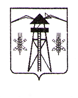 АДМИНИСТРАЦИЯ ВЛАДИМИРОВСКОГО СЕЛЬСКОГО ПОСЕЛЕНИЯЛАБИНСКОГО РАЙОНАПРОЕКТ ПОСТАНОВЛЕНИЯот ___________                                                                                                № _____станица ВладимирскаяОб утверждении Порядка присвоения наименований элементамулично-дорожной сети (за исключением автомобильных дорог федерального значения, автомобильных дорог регионального или межмуниципального значения, местного значения муниципального района), наименований элементам планировочной структуры в границах Владимирского сельского поселения Лабинского района, изменения, аннулирования таких наименованийВ соответствии с пунктом 21 части 1, частью 3 статьи 14 Федерального закона от 6 октября 2003 года № 131-ФЗ «Об общих принципах организации местного самоуправления в Российской Федерации», Уставом Владимирского сельского поселения Лабинского района п о с т а н о в л я ю:1. Утвердить Порядок присвоения наименований элементам улично-дорожной сети (за исключением автомобильных дорог федерального значения, автомобильных дорог регионального или межмуниципального значения, местного значения муниципального района), наименований элементам планировочной структуры в границах Владимирского сельского поселения Лабинского района, изменения, аннулирования таких наименований (прилагается).2. Ведущему специалисту администрации Рубан М.Ф. настоящее постановление обнародовать и разместить на официальном сайте администрации Владимирского сельского поселения Лабинского района в информационно-телекоммуникационной сети «Интернет».3. Контроль за выполнением настоящего постановления оставляю за собой.                                    4. Постановление вступает в силу со дня его обнародования.Глава администрацииВладимирского сельского поселенияЛабинского района                                                                            И.В. ТараськоваПРИЛОЖЕНИЕУТВЕРЖДЕНпостановлением администрации Владимирского сельского поселения Лабинского районаот _____________ № ____ПОРЯДОКприсвоения наименований элементам улично-дорожной сети (за исключением автомобильных дорог федерального значения, автомобильных дорог регионального или межмуниципального значения, местного значения муниципального района), наименований элементам планировочной структуры в границах Владимирского сельского поселения Лабинского района, изменения, аннулирования таких наименованийI. Общие положения1. Порядок присвоения наименований элементам улично-дорожной сети (за исключением автомобильных дорог федерального значения, автомобильных дорог регионального или межмуниципального значения, местного значения муниципального района), наименований элементам планировочной структуры в границах Владимирского  сельского поселения Лабинского района, изменения, аннулирования таких наименований (далее – Порядок) разработан в соответствии с Федеральным законом от 6 октября 2003 года № 131-ФЗ «Об общих принципах организации местного самоуправления в Российской Федерации», Уставом Владимирского сельского поселения Лабинского района и устанавливает процедуру присвоения наименований элементам улично-дорожной сети (за исключением автомобильных дорог федерального значения, автомобильных дорог регионального или межмуниципального значения, местного значения муниципального района), наименований элементам планировочной структуры в границах Владимирского сельского поселения Лабинского района (далее – муниципальное образование), изменения, аннулирования таких наименований.2. Присвоение наименований элементам улично-дорожной сети (за исключением автомобильных дорог федерального, регионального или межмуниципального значения), наименований элементам планировочной структуры в границах Владимирского сельского поселения Лабинского района (далее присвоение), изменение и аннулирование наименований осуществляется постановлением  администрации Владимирского сельского поселения Лабинского района (далее - постановление), с учетом Заключения Комиссии по рассмотрению вопросов о присвоении наименований элементам улично-дорожной сети (за исключением автомобильных дорог федерального, регионального или межмуниципального значения), наименований элементам планировочной структуры в границах Владимирского сельского поселения Лабинского района, изменении таких наименований (далее - Комиссия).3. В настоящем Порядке используются следующие основные понятия:элемент улично-дорожной сети – улица, проспект, переулок, проезд, набережная, площадь, бульвар, тупик, съезд, шоссе, аллея и иное;элемент планировочной структуры – зона (массив), район (в том числе жилой район, микрорайон, квартал, промышленный район), территория ведения гражданами садоводства или огородничества для собственных нужд.Иные понятия, используемые в настоящем Порядке, применяются в тех же значениях, что и в нормативных правовых актах Российской Федерации, Краснодарского края.4. Основные требования к наименованиям элементов улично-дорожной сети, элементам планировочной структуры (далее – наименование):1) наименование не должно повторять уже имеющиеся наименования;2) наименование должно естественно вписываться в уже существующую систему наименований;3) наименование должно быть благозвучным, излагаться на русском языке и отвечать его словообразовательным, фонетическим и стилистическим нормам;4) наименование должно соответствовать историческим, географическим, природным, градостроительным особенностям муниципального образования или населенного пункта, входящего в его состав, особенностям самого объекта.5. Присвоение наименований производится в случаях образования новых улиц, проспектов, переулков, проездов, набережных, площадей, бульваров, районов, микрорайонов, территорий ведения гражданами садоводств или огородничеств  для собственных нужд, иных элементов улично-дорожной сети, элементов планировочной структуры6. Изменение наименования производится в случаях:1) восстановление исторически сложившихся наименований, имеющих особую культурно-историческую ценность;2) изменения статуса и (или) функционального назначения элементов улично-дорожной сети, элементов планировочной структуры;3) устранения дублирования установленных наименований;4) объединения или разделения элементов улично-дорожной сети, элементов планировочной структуры.5) восстановления исторически сложившихся наименований, имеющих отношение к объектам культурного наследия.6) обеспечения соответствия наименования требованиям, установленным пунктом 3 настоящего Порядка.7. Аннулирование наименования допускается в случаях прекращения существования (утраты, исчезновения) элемента улично-дорожной сети, элемента планировочной структуры, при объединении 2-х и более элементов улично-дорожной сети, элементов планировочной структуры.8. Присвоение наименованиям имен, фамилий выдающихся личностей, известных жителей муниципального образования, граждан Российской Федерации и иностранных граждан, памятных событий может производиться только новым элементам улично-дорожной сети, элементам планировочной структуры по истечении не менее десяти лет со дня смерти указанных лиц или по прошествии памятного события.II. Порядок внесения предложений о присвоении наименований, об изменении, аннулировании таких наименований9. Предложения о присвоении наименований, об изменении, аннулировании таких наименований (далее - предложения) могут вносить инициативные группы граждан численностью не менее 20 человек, органы государственной власти, органы местного самоуправления, общественные объединения, органы территориального общественного самоуправления (далее - инициаторы).10. Предложения, поступающие от инициативных групп граждан, должны содержать фамилии, имена, отчества граждан, их адреса места жительства, подписи всех членов инициативной группы. Предложения от общественных объединений, юридических лиц, органов государственной власти, органов местного самоуправления должны быть оформлены на бланке организации (органа), содержать контактные данные организации (органа) и подписаны ее руководителем. Все поступающие предложения должны содержать предлагаемое наименование и обоснование предлагаемого наименования, изменения, аннулирования наименования.К предложению инициативной группы граждан должен быть приложен протокол (выписка из протокола) собрания инициативной группы граждан об обращении с предложением. В протоколе (выписке из протокола) должны быть отражены сведения о количестве присутствующих на собрании, а также итоги голосования. К протоколу собрания инициативной группы граждан должен быть приложен состав инициативной группы (участников собрания), в котором должны быть указаны их фамилии, имена, отчества, адреса места жительства.К предложению общественного объединения, юридического лица, органа государственной власти, органа местного самоуправления должно быть приложено решение руководящего органа соответствующего общественного объединения, юридического лица, органа государственной власти, органа местного самоуправления.Предложение оформляется с учетом требований законодательства о персональных данных.11. В предложении должны содержаться описание местоположения и границ элемента улично-дорожной сети, элемента планировочной структуры и обоснование предлагаемого наименования.К предложению прилагается карта-схема с обозначением расположения элемента улично-дорожной сети, элемента планировочной структуры, а в случаях, указанных в пункте 7 настоящего Порядка, – в том числе, биографическая справка о жизни, деятельности и заслугах лица, краткая историческая справка о памятном событии.III. Порядок присвоения наименований, изменения, аннулирования таких наименований12. Для рассмотрения предложений создается комиссия по присвоению (изменению, аннулированию) наименований элементам улично-дорожной сети, элементам планировочной структуры (далее – комиссия).В состав комиссии включаются специалисты администрации, депутаты Совета муниципального образования, представителей общественных и иных организаций (по согласованию). К участию в работе комиссии в качестве экспертов могут приглашаться краеведы, историки.13. Персональный состав, порядок деятельности комиссии утверждаются постановлением администрации.14. В течение двух дней со дня регистрации предложения администрация направляет предложение в комиссию.В целях выявления и учета мнения жителей муниципального образования относительно предлагаемого наименования комиссия в течение двух дней со дня поступления предложения обеспечивает размещение информации о поступившем предложении, порядке и сроке выражения мнения относительно наименования на официальном сайте администрации в информационно-телекоммуникационной сети «Интернет» (далее – официальный сайт).Срок выражения мнения относительно наименования должен составлять не менее семи и не более пятнадцати дней. По истечении установленного срока комиссия обобщает мнение относительно наименования в протоколе, который размещается на официальном сайте.15. По итогам выявления и учета мнения жителей муниципального образования комиссия рассматривает, анализирует внесенные предложения о присвоении наименований, об изменении, аннулировании таких наименований и принимает положительное или отрицательное решение, которое оформляется соответствующим заключением Комиссии. Срок рассмотрения предложения не должен превышать двадцати дней со дня его регистрации в администрации.16. Основаниями для отказа в согласовании предложения являются:несоответствие предложения требованиям, предусмотренным настоящим Порядком;выражение жителями муниципального образования несогласия с предложением большинством мнений, полученных в соответствии с пунктом 13 настоящего Порядка.17. Копия решения комиссии о согласовании предложения либо об отказе в согласовании предложения и протокол заседания комиссии, на котором было принято соответствующее решение, в течение двух рабочих дней со дня его принятия направляется в администрацию.18. Со дня регистрации документов, указанных в пункте 17 настоящего Порядка, администрация:в течение пяти дней направляет субъекту-заявителю, внесшему предложение о присвоении наименования, письменное уведомление с обоснованием принятого решения;в течение десяти дней осуществляет подготовку и утверждение постановления администрации о присвоении наименования.19. Постановление администрации о присвоении наименования подлежит обязательному внесению в государственный адресный реестр в течение трех дней со дня принятия такого постановления.20. Расходы, связанные с присвоением (изменением, аннулированием)  наименований, организацией установки указателей с наименованиями элементов улично-дорожной сети, элементов планировочной структуры, являются расходными обязательствами:- администрации Владимирского сельского поселения Лабинского района в части капитальных объектов и улично-дорожной сети, находящихся в муниципальной собственности;- компаний-застройщиков в части вновь возводимых объектов капитального строительства и улично-дорожной сети;- физических и юридических лиц в части капитальных объектов, временных объектов и улично-дорожной сети, правообладателями которых они являются.Глава администрацииВладимирского сельского поселенияЛабинского района                                                                            И.В. Тараськова